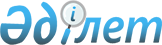 О внесении изменений в приказ исполняющего обязанности Министра по инвестициям и развитию Республики Казахстан от 24 февраля 2015 года № 165 "Об утверждении Правил государственной регистрации судов и прав на них"Приказ Министра индустрии и инфраструктурного развития Республики Казахстан от 29 апреля 2020 года № 245. Зарегистрирован в Министерстве юстиции Республики Казахстан 6 мая 2020 года № 20586.
      ПРИКАЗЫВАЮ:
      1. Внести в приказ исполняющего обязанности Министра по инвестициям и развитию Республики Казахстан от 24 февраля 2015 года № 165 "Об утверждении Правил государственной регистрации судов и прав на них" (зарегистрированный в Реестре государственной регистрации нормативных правовых актов за № 11125, опубликованный 18 июня 2015 года в информационно-правовой системе "Әділет") следующие изменения:
      преамбулу приказа изложить в следующей редакции:
      "В соответствии с подпунктом 55-2) пункта 3 статьи 4 Закона Республики Казахстан от 17 января 2002 года "О торговом мореплавании" и подпунктом 1) статьи 10 Закона Республики Казахстан от 15 апреля 2013 года "О государственных услугах" ПРИКАЗЫВАЮ:";
      Правила государственной регистрации судов и прав на них, утвержденные указанным приказом, изложить в редакции согласно приложению к настоящему приказу. 
      2. Комитету транспорта Министерства индустрии и инфраструктурного развития Республики Казахстан в установленном законодательством порядке обеспечить:
      1) государственную регистрацию настоящего приказа в Министерстве юстиции Республики Казахстан;
      2) размещение настоящего приказа на интернет-ресурсе Министерства индустрии и инфраструктурного развития Республики Казахстан.
      3. Контроль за исполнением настоящего приказа возложить на курирующего вице-министра индустрии и инфраструктурного развития Республики Казахстан.
      4. Настоящий приказ вводится в действие по истечении двадцати одного календарного дня после дня его первого официального опубликования.
      "СОГЛАСОВАН"
Министерство иностранных дел
Республики Казахстан
      "СОГЛАСОВАН"
Министерство национальной экономики
Республики Казахстан
      "СОГЛАСОВАН"
Министерство цифрового развития,
инноваций и аэрокосмической промышленности
Республики Казахстан Правила государственной регистрации судов и прав на них  Глава 1. Общие положения
      1. Настоящие Правила государственной регистрации судов и прав на них (далее – Правила) разработаны в соответствии с подпунктом 55-2) пункта 3 статьи 4 Закона Республики Казахстан от 17 января 2002 года "О торговом мореплавании" (далее – Закон) и подпунктом 1) статьи 10 Закона Республики Казахстан от 15 апреля 2013 года "О государственных услугах" и определяют порядок государственной регистрации судов и прав на них.
      2. Правила распространяются на суда, используемые в целях торгового мореплавания. Правила не распространяются на суда, плавающие под флагом Военно-Морских Сил Республики Казахстан и морских частей Пограничной службы Комитета национальной безопасности Республики Казахстан.
      3. Правила распространяются на все физические и юридические лица (далее – заявитель).
      4. В Правилах используются следующие основные понятия:
      1) возраст судна – период времени, прошедший от года постройки, как он указан в документе о регистрации судна;
      2) казахстанский фрахтователь – юридическое или физическое лицо Республики Казахстан, являющееся стороной договора фрахтования, которой предоставляется судно на определенный срок;
      3) уполномоченный орган – Комитет транспорта Министерства индустрии и инфраструктурного развития Республики Казахстан.
      5. Государственная регистрация судов и прав на них в Государственном судовом реестре морских судов (далее – Государственный судовой реестр), международном судовом реестре Республики Казахстан (далее – международный судовой реестр) и бербоут-чартерном реестре осуществляется Морской администрацией порта.
      Ведение реестров морских судов Республики Казахстан (Государственный судовой реестр, международный судовой реестр и бербоут-чартерный реестр) осуществляется Морской администрацией порта на электронном носителе по формам согласно приложению 1 к настоящим Правилам.
      6. Морская администрация порта обеспечивает внесение данных о стадии оказания государственной услуги в информационную систему мониторинга оказания государственных услуг в порядке, установленном уполномоченным органом в сфере информатизации.
      При оказании государственной услуги посредством государственной информационной системы разрешений и уведомлений, данные о стадии оказания государственной услуги поступают в автоматическом режиме в информационную систему мониторинга оказания государственных услуг.
      7. Требования к документам, представляемым на государственную регистрацию судов:
      1) документы составляются на государственном или русском языке;
      2) официальные иностранные документы подлежат легализации в загранучреждениях Республики Казахстан за рубежом, если иное не предусмотрено законодательством Республики Казахстан и международными договорами Республики Казахстан.
      К рассмотрению могут также приниматься нотариально засвидетельствованные копии документов, в отношении которых выполнены указанные требования. Если представляемые документы составлены на иностранном языке, к ним прилагается нотариально заверенный перевод на государственном или русском языке;
      3) тексты документов должны быть написаны разборчиво, наименование и реквизиты юридических лиц - без сокращений;
      4) не подлежат приему на государственную регистрацию документы, имеющие подчистки либо приписки, зачеркнутые слова и иные не оговоренные в них исправления, документы, исполненные карандашом, а также документы с повреждениями, не позволяющими однозначно истолковать их содержание.
      8. Сведения о выдаче дубликата документа, удостоверяющего государственную регистрацию судна, вносятся в реестр, в котором зарегистрировано судно.
      9. В случае смены позывного сигнала сведения об этом вносятся в соответствующий реестр. Глава 2. Порядок государственной регистрации судов в Государственном судовом реестре морских судов
      10. В Государственном судовом реестре подлежат регистрации морские, пассажирские, грузопассажирские, нефтеналивные, буксирные суда, плавучие буровые установки, сухогрузы, плавучие краны и суда технического флота (земснаряды и другое), а также суда, не являющиеся маломерными судами.
      11. Суда, находящиеся в собственности иностранных юридических лиц, осуществляющих деятельность в Каспийском море через филиалы, зарегистрированные в установленном Законом Республики Казахстан от 17 апреля 1995 года "О государственной регистрации юридических лиц и учетной регистрации филиалов и представительств" порядке, в соответствии с Соглашением о разделе продукции по Северному Каспию от 18 ноября 1997 года (подрядные компании, оператор, агенты), с возрастом судна не более пяти лет и построенные (приобретенные) для реализации Северо-Каспийского проекта, подлежат регистрации в Государственном судовом реестре.
      При этом требование части первой настоящего пункта о возрасте судна не распространяется на суда, ранее зарегистрированные в судовых реестрах Республики Казахстан, а также в последующем переданные собственником в собственность любому иностранному юридическому лицу, осуществляющему деятельность в Каспийском море через филиалы, зарегистрированные в установленном Законом Республики Казахстан от 17 апреля 1995 года "О государственной регистрации юридических лиц и учетной регистрации филиалов и представительств" порядке, в соответствии с Соглашением о разделе продукции по Северному Каспию от 18 ноября 1997 года (подрядные компании, оператор, агенты).
      12. При передаче судна, зарегистрированного в Государственном судовом реестре, по договору бербоут-чартера Морской администрацией порта:
      1) в графу "Примечания" Государственного судового реестра на основании заявления собственника с приложением договора бербоут-чартера вносится соответствующая запись с указанием срока действия договора бербоут-чартера;
      2) в графу "Наименование судовладельца и его адрес" вносятся данные фрахтователя по договору бербоут-чартера.
      При этом на судне должен находиться оригинал свидетельства о праве плавания морского судна под Государственным флагом Республики Казахстан.
      13. Для регистрации судна в Государственном судовом реестре заявитель направляет заявление по форме, согласно приложению 2 к настоящим Правилам, посредством портала "электронного правительства" www.egov.kz (далее – портал) с приложением документов в соответствии со стандартом государственной услуги "Государственная регистрация судов в Государственном судовом реестре морских судов" согласно приложению 3 к настоящим Правилам (далее – стандарт государственной услуги 1).
      Сведения о документах, удостоверяющих личность собственника (в отношении физических лиц) либо о государственной регистрации юридического лица-собственника (в отношении юридических лиц) получаются из соответствующих государственных информационных систем через шлюз "электронного правительства".
      Перечень основных требований к оказанию государственной услуги, включающий характеристики процесса, форму, содержание и результат оказания, а также иные сведения с учетом особенностей предоставления государственной услуги изложены в стандарте государственной услуги 1.
      Общий срок рассмотрения документов и выдачи результата государственной услуги составляет 2 (два) рабочих дня.
      При подаче документов через портал в "личный кабинет" заявителя направляется уведомление о принятии заявления с указанием даты получения результата государственной услуги.
      14. Описание последовательности действий Морской администрации порта: 
      1) специалист канцелярии Морской администрации порта регистрирует на портале заявление и направляет его руководителю Морской администрации порта (далее – руководитель);
      2) руководитель направляет заявление для исполнения ответственному исполнителю;
      3) ответственный исполнитель рассматривает документы заявителя, необходимые для оказания государственной услуги, на их полноту и соответствие требованиям, установленным настоящими Правилами, подготавливает и вносит результат оказания государственной услуги на подписание руководителю;
      4) руководитель подписывает результат оказания государственной услуги посредством электронной цифровой подписи;
      5) заявитель получает результат оказания государственной услуги в своем "личном кабинете".
      15. Отказ в оказании государственной услуги осуществляется по основаниям в соответствии со стандартом государственной услуги 1.
      16. Внесение судна в Государственный судовой реестр удостоверяется выдачей Свидетельства о праве плавания морского судна под Государственным флагом Республики Казахстан и Свидетельства о праве собственности на судно по формам согласно приложениям 4 и 5 к настоящим Правилам, которые подтверждают право плавания судна под Государственным флагом Республики Казахстан и право собственности на судно.
      17. Перерегистрация судна осуществляется в случае если судно перестает соответствовать сведениям, ранее внесенным в Государственный судовой реестр, в порядке и сроки, установленные настоящими Правилами.
      Основанием для перерегистрации судна является также использование судна, находящегося в собственности Республики Казахстан и используемого государственными органами для выполнения возложенных на них функций, в коммерческих целях.
      18. Жалоба на решение, действия (бездействие) сотрудников Морской администрации порта может быть подана на имя руководителя Морской администрации порта, уполномоченного органа и (или) в уполномоченный орган по оценке и контролю за качеством оказания государственных услуг в соответствии с законодательством Республики Казахстан.
      Жалоба заявителя, поступившая в адрес Морской администрации порта, уполномоченного органа подлежит рассмотрению в течение пяти рабочих дней со дня ее регистрации.
      Жалоба заявителя, поступившая в адрес уполномоченного органа по оценке и контролю за качеством оказания государственных услуг, подлежит рассмотрению в течение пятнадцати рабочих дней со дня ее регистрации.
      В случае несогласия заявитель может обжаловать результаты рассмотрения жалобы в судебном порядке. Глава 3. Порядок выдачи временного свидетельства на право плавания под Государственным флагом Республики Казахстан, в случае приобретения судна за границей
      19. Выдача временного свидетельства на право плавания под Государственным флагом Республики Казахстан, в случае приобретения судна за границей осуществляется загранучреждениями Республики Казахстан (далее – загранучреждение).
      20. Судно, приобретенное за пределами Республики Казахстан, пользуется правом плавания под Государственным флагом Республики Казахстан с момента выдачи загранучреждением временного свидетельства на право плавания судна под Государственным флагом Республики Казахстан (далее – временное свидетельство) по форме согласно приложению 6 к настоящим Правилам, удостоверяющего такое право и действительного до момента государственной регистрации судна в Государственном судовом реестре, но не более одного года.
      21. При получении документов, требуемых для выдачи временного свидетельства, консульское должностное лицо Республики Казахстан вносит соответствующую запись в книгу учета документов. Каждая запись о выдаче временного свидетельства идентифицируется с номером регистрации. Такой номер присваивается при приеме документов и соответствует входящему номеру принятых документов. После проверки представленных документов загранучреждение выдает временное свидетельство. Копию временного свидетельства загранучреждение направляет в уполномоченный орган в течение десяти рабочих дней.
      22. Для получения временного свидетельства в электронном виде заявитель направляет заявление по форме, согласно приложению 7 к настоящим Правилам, посредством портала, для получения временного свидетельства в бумажном виде – через консульское должностное лицо Республики Казахстан с приложением документов в соответствии со стандартом государственной услуги "Выдача временного свидетельства на право плавания под Государственным флагом Республики Казахстан, в случае приобретения судна за границей" согласно приложения 8 к настоящим Правилам (далее – стандарт государственной услуги 2).
      Сведения о документах, удостоверяющих личность собственника (в отношении физических лиц) либо о государственной регистрации юридического лица-собственника (в отношении юридических лиц) получаются из соответствующих государственных информационных систем через шлюз "электронного правительства". 
      Перечень основных требований к оказанию государственной услуги, включающий характеристики процесса, форму, содержание и результат оказания, а также иные сведения с учетом особенностей предоставления государственной услуги изложены в стандарте государственной услуги 2.
      Общий срок рассмотрения документов и выдачи временного свидетельства составляет 5 (пять) рабочих дней.
      23. Консульское должностное лицо Республики Казахстан осуществляет прием и регистрацию документов в день обращения.
      В случае подачи заявления через портал в "личный кабинет" заявителя направляется уведомление о принятии заявления с указанием даты получения результата государственной услуги.
      В случае подачи заявления в бумажной форме на его копии ставится отметка о принятии документов.
      24. Консульское должностное лицо Республики Казахстан в течение 2 (двух) рабочих дней с момента регистрации документов, указанных в пункте 22 настоящих Правил, проверяет полноту представленных документов.
      В случае представления заявителем неполного пакета документов консульское должностное лицо Республики Казахстан в сроки, указанные в части первой настоящего пункта, готовит мотивированный отказ в выдаче свидетельства по форме согласно приложению 9 к настоящим Правилам (далее – мотивированный отказ). 
      25. В случае предоставления заявителем полного пакета документов, указанных в пункте 22 настоящих Правил, консульское должностное лицо Республики Казахстан в течение трех рабочих дней рассматривает документы на соответствие требованиям настоящих Правил, при положительном заключении оформляет и направляет временное свидетельство заявителю, при отрицательном заключении в указанные сроки подготавливает и направляет заявителю мотивированный отказ.
      26. Мотивированный отказ осуществляется по основаниям в соответствии со стандартом государственной услуги 2.
      27. Жалоба на решение, действия (бездействие) сотрудников загранучреждения может быть подана на имя руководителя загранучреждения, Министерства иностранных дел Республики Казахстан и (или) в уполномоченный орган по оценке и контролю за качеством оказания государственных услуг в соответствии с законодательством Республики Казахстан.
      Жалоба заявителя, поступившая в адрес загранучреждения, Министерства иностранных дел Республики Казахстан подлежит рассмотрению в течение пяти рабочих дней со дня ее регистрации.
      Жалоба заявителя, поступившая в адрес уполномоченного органа по оценке и контролю за качеством оказания государственных услуг, подлежит рассмотрению в течение пятнадцати рабочих дней со дня ее регистрации.
      В случае несогласия заявитель может обжаловать результаты рассмотрения жалобы в судебном порядке. Глава 4. Порядок государственной регистрации судов в международном судовом реестре Республики Казахстан
      28. В международном судовом реестре регистрируются суда, используемые для международных перевозок грузов, пассажиров и их багажа, буксировки, в том числе суда, предоставленные в пользование по бербоут-чартеру.
      Не подлежат регистрации в международном судовом реестре суда, если они зарегистрированы в реестрах судов иностранных государств и их возраст на дату подачи заявления о регистрации в международном судовом реестре превышает двадцать лет.
      29. В международном судовом реестре подлежат регистрации право собственности и иные вещные права на судно (за исключением этих прав на судно, зафрахтованное по бербоут-чартеру), ограничения (обременения) этих прав, их возникновение, переход и прекращение.
      Регистрация в международном судовом реестре судна, в отношении права собственности и иных вещных прав на которое установлены ограничения (обременения), и исключение из указанного реестра такого судна осуществляется с согласия лица, в пользу которого установлено соответствующее ограничение (обременение).
      Срок регистрации в международном судовом реестре судна, зафрахтованного по бербоут-чартеру, не может превышать срок временного предоставления такому судну права плавания под Государственным флагом Республики Казахстан.
      30. Из международного судового реестра подлежит исключению судно:
      1) погибшее или пропавшее без вести;
      2) конструктивно погибшее;
      3) утратившее качества судна в результате перестройки или любых других изменений;
      4) переставшее соответствовать требованиям, предусмотренным пунктом 3-1 статьи 11 Закона;
      5) с истекшим сроком действия решения о временном предоставлении права плавания под Государственным флагом Республики Казахстан;
      6) в отношении которого выявлен факт осуществления на нем деятельности в пределах территориальных вод Республики Казахстан.
      31. Для регистрации судна в международном судовом реестре заявитель направляет заявление по форме, согласно приложению 10 к настоящим Правилам, посредством портала либо через Некоммерческое акционерное общество "Государственная корпорация "Правительство для граждан" (далее – Государственная корпорация) с приложением документов в соответствии со стандартом государственной услуги "Государственная регистрация судов в международном судовом реестре Республики Казахстан" согласно приложению 11 к настоящим Правилам (далее – стандарт государственной услуги 3).
      Сведения о документах, удостоверяющих личность собственника (в отношении физических лиц) либо о государственной регистрации юридического лица-собственника (в отношении юридических лиц) получаются из соответствующих государственных информационных систем через шлюз "электронного правительства".
      Перечень основных требований к оказанию государственной услуги, включающий характеристики процесса, форму, содержание и результат оказания, а также иные сведения с учетом особенностей предоставления государственной услуги изложены в стандарте государственной услуги 3.
      Общий срок рассмотрения документов и выдачи результата государственной услуги составляет 2 (два) рабочих дня.
      При подаче документов через портал в "личный кабинет" заявителя направляется уведомление о принятии заявления с указанием даты получения результата государственной услуги.
      При подаче документов через Государственную корпорацию заявителю выдается расписка о приеме соответствующих документов.
      32. В случае установления факта неполноты представленных документов и (или) документов с истекшим сроком действия Государственная корпорация отказывает в приеме документов и выдает расписку по форме, согласно приложению 12 к настоящим Правилам (далее – расписка).
      33. Описание последовательности действий Морской администрации порта: 
      1) специалист канцелярии Морской администрации порта регистрирует поступившее через портал либо Государственную корпорацию заявление и направляет его руководителю Морской администрации порта (далее – руководитель);
      2) руководитель направляет заявление для исполнения ответственному исполнителю;
      3) ответственный исполнитель рассматривает документы заявителя, необходимые для оказания государственной услуги, на их соответствие требованиям, установленным настоящими Правилами, подготавливает и вносит результат оказания государственной услуги на подписание руководителю;
      4) руководитель подписывает результат оказания государственной услуги;
      5) заявитель получает результат оказания государственной услуги на портале в своем "личном кабинете" либо в Государственной корпорации, который поступил туда из Морской администрации порта посредством почтовой связи.
      Выдача готовых документов в Государственной корпорации осуществляется на основании документов, удостоверяющих личность.
      34. Государственная корпорация обеспечивает хранение результата в течение одного месяца, после чего передает его Морской администрации порта для дальнейшего хранения. При обращении заявителя по истечении одного месяца, по запросу Государственной корпорации Морская администрация порта в течение одного рабочего дня направляет готовые документы в Государственную корпорацию для выдачи заявителю.
      35. Отказ в оказании государственной услуги осуществляется по основаниям в соответствии со стандартом государственной услуги 3.
      36. Жалоба на решение, действия (бездействие) сотрудников Морской администрации порта, Государственной корпорации может быть подана на имя руководителя Морской администрации порта, Государственной корпорации, уполномоченного органа и (или) в уполномоченный орган по оценке и контролю за качеством оказания государственных услуг в соответствии с законодательством Республики Казахстан.
      Жалоба заявителя, поступившая в адрес Морской администрации порта, Государственной корпорации, уполномоченного органа подлежит рассмотрению в течение пяти рабочих дней со дня ее регистрации.
      Жалоба заявителя, поступившая в адрес уполномоченного органа по оценке и контролю за качеством оказания государственных услуг, подлежит рассмотрению в течение пятнадцати рабочих дней со дня ее регистрации.
      В случае несогласия заявитель может обжаловать результаты рассмотрения жалобы в судебном порядке. Глава 5. Порядок государственной регистрации судов в бербоут-чартерном реестре
      37. В бербоут-чартерном реестре подлежат регистрации морские суда, зарегистрированные в реестре иностранного государства и предоставленные по бербоут-чартеру:
      1) казахстанскому фрахтователю;
      2) иностранному юридическому лицу, осуществляющему деятельность в Каспийском море через филиалы, зарегистрированные в установленном Законом Республики Казахстан от 17 апреля 1995 года "О государственной регистрации юридических лиц и учетной регистрации филиалов и представительств" порядке, в соответствии с Соглашением о разделе продукции по Северному Каспию от 18 ноября 1997 года (подрядные компании, оператор, агенты, субподрядчики).
      38. Морское судно подлежит регистрации в бербоут-чартерном реестре в случае положительного решения уполномоченного органа о временном предоставлении такому судну права плавания под Государственным флагом Республики Казахстан.
      39. Для принятия решения о временном предоставлении права плавания под Государственным флагом Республики Казахстан судовладельцем уполномоченному органу представляются следующие документы:
      1) заявление в произвольной форме с указанием индивидуального идентификационного номера / бизнес-идентификационного номера услугополучателя;
      2) бербоут-чартерный договор;
      3) документы, выданные компетентными властями иностранного государства, в котором судно зарегистрировано непосредственно до смены флага, подтверждающие, что право плавания под флагом такого государства приостановлено или то, что это право будет приостановлено с момента государственной регистрации судна в бербоут-чартерном реестре Республики Казахстан, согласие на временный перевод судна под Государственный флаг Республики Казахстан, а также содержащие сведения об обременении судна ипотекой и о собственнике судна;
      4) письменное разрешение собственника судна и залогодержателя, зарегистрированного обременения судна, на перевод судна под Государственный флаг Республики Казахстан;
      5) классификационное свидетельство или иной документ, подтверждающий техническую годность судна;
      6) письмо от оператора по Северо-Каспийскому проекту, подтверждающее, что судно зафрахтовано для реализации Северо-Каспийского проекта (для судов, зафрахтованных лицами, указанными в подпункте 2) пункта 37 настоящих Правил);
      7) мерительное свидетельство.
      40. Рассмотрение документов уполномоченным органом осуществляется десять рабочих дней, по итогам рассмотрения судовладельцу выдается решение о временном предоставлении права плавания под Государственным флагом Республики Казахстан либо отказывается в случаях:
      1) наличия оснований, указывающих на несоответствие судна требованиям безопасности мореплавания, установленных законодательством Республики Казахстан в области торгового мореплавания;
      2) при фрахтовании судна, лицами, предусмотренными подпунктом 2) пункта 37 настоящих Правил, не для целей реализации Северо-Каспийского проекта;
      3) превышения возраста судна свыше двадцати лет, за исключением судов подлежащих продлению срока регистрации в бербоут-чартерном реестре, специализированных судов отсутствующих в составе казахстанского флота, а также судов, прошедших процедуру реновации, модернизации и переоборудования. 
      41. Продление срока регистрации судна в бербоут-чартерном реестре осуществляется в упрощенном порядке с приложением следующих документов:
      1) заявление от судовладельца в произвольной форме;
      2) документы, выданные компетентными властями иностранного государства, в котором судно зарегистрировано непосредственно до смены флага, подтверждающие, что право плавания под флагом такого государства приостановлено или то, что это право будет приостановлено с момента государственной регистрации судна в бербоут-чартерном реестре Республики Казахстан, согласие на временный перевод судна под Государственный флаг Республики Казахстан, а также содержащие сведения об обременении судна ипотекой и о собственнике судна.
      42. Из бербоут-чартерного реестра подлежит исключению судно:
      1) погибшее или пропавшее без вести;
      2) конструктивно погибшее;
      3) утратившее качества судна в результате перестройки или любых других изменений;
      4) переставшее соответствовать требованиям, предусмотренным пунктом 5 статьи 11 Закона;
      5) в отношении которого истек срок действия решения уполномоченного органа о временном предоставлении права плавания под Государственным флагом Республики Казахстан.
      Также Морская администрация порта исключает судно из данного реестра на третий рабочий день после истечения срока действия права плавания под Государственным флагом Республики Казахстан.
      43. Для регистрации судна в бербоут-чартерном реестре заявитель направляет посредством портала заявление по форме, согласно приложению 13 к настоящим Правилам.
      Сведения о документах, удостоверяющих личность собственника (в отношении физических лиц) либо о государственной регистрации юридического лица-собственника (в отношении юридических лиц) получаются из соответствующих государственных информационных систем через шлюз "электронного правительства".
      Перечень основных требований к оказанию государственной услуги, включающий характеристики процесса, форму, содержание и результат оказания, а также иные сведения с учетом особенностей предоставления государственной услуги изложены в стандарте государственной услуги "Государственная регистрация морских судов в бербоут-чартерном реестре" согласно приложению 14 к настоящим Правилам (далее – стандарт государственной услуги 4).
      Общий срок рассмотрения заявления и выдачи результата государственной услуги составляет 2 (два) рабочих дня.
      При подаче документов через портал в "личный кабинет" заявителя направляется уведомление о принятии заявления с указанием даты получения результата государственной услуги.
      44. Описание последовательности действий Морской администрации порта: 
      1) специалист канцелярии Морской администрации порта регистрирует на портале заявление и направляет его руководителю Морской администрации порта (далее – руководитель);
      2) руководитель направляет заявление для исполнения ответственному исполнителю;
      3) ответственный исполнитель рассматривает документы заявителя, необходимые для оказания государственной услуги, на их полноту и соответствие требованиям, установленным настоящими Правилами, подготавливает и вносит результат оказания государственной услуги на подписание руководителю;
      4) руководитель подписывает результат оказания государственной услуги посредством электронной цифровой подписи;
      5) заявитель получает результат оказания государственной услуги в своем "личном кабинете".
      45. Мотивированный отказ осуществляется по основаниям в соответствии со стандартом государственной услуги 4.
      46. Жалоба на решение, действия (бездействие) сотрудников Морской администрации порта может быть подана на имя руководителя Морской администрации порта, уполномоченного органа и (или) в уполномоченный орган по оценке и контролю за качеством оказания государственных услуг в соответствии с законодательством Республики Казахстан.
      Жалоба заявителя, поступившая в адрес Морской администрации порта, уполномоченного органа подлежит рассмотрению в течение пяти рабочих дней со дня ее регистрации.
      Жалоба заявителя, поступившая в адрес уполномоченного органа по оценке и контролю за качеством оказания государственных услуг, подлежит рассмотрению в течение пятнадцати рабочих дней со дня ее регистрации.
      В случае несогласия заявитель может обжаловать результаты рассмотрения жалобы в судебном порядке. Глава 6. Порядок государственной регистрации прав собственности на строящееся судно в реестре строящихся судов
      47. Для государственной регистрации прав собственности на строящееся судно в реестре строящихся судов заявитель направляет заявление по форме, согласно приложению 15 к настоящим Правилам, посредством портала либо через Государственную корпорацию с приложением документов в соответствии со стандартом государственной услуги "Государственная регистрация прав собственности на строящееся судно в реестре строящихся судов" согласно приложению 16 к настоящим Правилам (далее – стандарт государственной услуги 5).
      Сведения о документах, удостоверяющих личность собственника (в отношении физических лиц) либо о государственной регистрации юридического лица-собственника (в отношении юридических лиц) получаются из соответствующих государственных информационных систем через шлюз "электронного правительства".
      Перечень основных требований к оказанию государственной услуги, включающий характеристики процесса, форму, содержание и результат оказания, а также иные сведения с учетом особенностей предоставления государственной услуги изложены в стандарте государственной услуги 5.
      Общий срок рассмотрения документов и выдачи результата государственной услуги составляет 2 (два) рабочих дня.
      При подаче документов через портал в "личный кабинет" заявителя направляется уведомление о принятии заявления с указанием даты получения результата государственной услуги.
      При приеме документов через Государственную корпорацию заявителю выдается расписка о приеме соответствующих документов.
      48. В случае установления факта неполноты представленных документов и (или) документов с истекшим сроком действия Государственная корпорация отказывает в приеме документов и выдает расписку.
      49. Описание последовательности действий Морской администрации порта: 
      1) специалист канцелярии Морской администрации порта регистрирует поступившее через портал либо Государственную корпорацию заявление и направляет его руководителю Морской администрации порта (далее – руководитель);
      2) руководитель направляет заявление для исполнения ответственному исполнителю;
      3) ответственный исполнитель рассматривает документы заявителя, необходимые для оказания государственной услуги, на их соответствие требованиям, установленным настоящими Правилами, подготавливает и вносит результат оказания государственной услуги на подписание руководителю;
      4) руководитель подписывает результат оказания государственной услуги;
      5) заявитель получает результат оказания государственной услуги на портале в своем "личном кабинете" либо в Государственной корпорации, который поступил туда из Морской администрации порта посредством почтовой связи.
      Выдача готовых документов в Государственной корпорации осуществляется на основании документов, удостоверяющих личность.
      50. Государственная корпорация обеспечивает хранение результата в течение одного месяца, после чего передает его Морской администрации порта для дальнейшего хранения. При обращении заявителя по истечении одного месяца, по запросу Государственной корпорации Морская администрация порта в течение одного рабочего дня направляет готовые документы в Государственную корпорацию для выдачи заявителю.
      51. Мотивированный отказ осуществляется по основаниям в соответствии со стандартом государственной услуги 5.
      52. Жалоба на решение, действия (бездействие) сотрудников Морской администрации порта, Государственной корпорации может быть подана на имя руководителя Морской администрации порта, Государственной корпорации, уполномоченного органа и (или) в уполномоченный орган по оценке и контролю за качеством оказания государственных услуг в соответствии с законодательством Республики Казахстан.
      Жалоба заявителя, поступившая в адрес Морской администрации порта, Государственной корпорации, уполномоченного органа подлежит рассмотрению в течение пяти рабочих дней со дня ее регистрации.
      Жалоба заявителя, поступившая в адрес уполномоченного органа по оценке и контролю за качеством оказания государственных услуг, подлежит рассмотрению в течение пятнадцати рабочих дней со дня ее регистрации.
      В случае несогласия заявитель может обжаловать результаты рассмотрения жалобы в судебном порядке. Глава 7. Перевод судна под флаг иностранного государства
      53. При предоставлении судна, находящегося на праве собственности, зарегистрированного в Государственном судовом реестре или международном судовом реестре, в пользование и владение иностранному фрахтователю по бербоут-чартеру такое судно может быть временно переведено под флаг иностранного государства на основании решения уполномоченного органа.
      54. Решение о временном переводе судна под флаг иностранного государства принимает уполномоченный орган на основании следующих документов:
      1) заявления собственника судна или уполномоченного им на то лица;
      2) письменное согласие залогодержателя ипотеки на перевод судна под флаг иностранного государства (при отсутствии предварительного удовлетворения держателей ипотеки судна, установленной и зарегистрированной в установленном порядке);
      3) документ, подтверждающий предоставление права плавания под флагом иностранного государства или то, что это право будет предоставлено в момент приостановления права плавания под Государственным флагом Республики Казахстан;
      4) бербоут-чартер.
      55. При отсутствии оснований для отказа в Государственном судовом реестре или международном судовом реестре указывается дата приостановления права плавания под Государственным флагом Республики Казахстан, срок, на который допускается перевод судна под флаг иностранного государства, название государства, под флагом которого разрешено плавать судну, имя и адрес иностранного фрахтователя по бербоут-чартеру.
      56. Датой приостановления права плавания под Государственным флагом Республики Казахстан считается дата регистрации в Государственном судовом реестре или международном судовом реестре. Внесение отметки в свидетельство о праве плавания морского судна под Государственным флагом Республики Казахстан производится в течение десяти рабочих дней со дня подачи заявления.
      57. В течение срока, на который судну приостановлено право плавания под Государственным флагом Республики Казахстан, на его борту должно находиться свидетельство о праве плавания морского судна под Государственным флагом Республики Казахстан с отметкой о том, что это право приостановлено.
      58. В течение срока приостановления права плавания под Государственным флагом Республики Казахстан регистрация прав на судно, ограничений (обременений) продолжает проводиться в соответствии с настоящими Правилами в Государственном судовом реестре.
      59. При прекращении действия бербоут-чартера или истечении срока, указанного в решении уполномоченного органа, в Государственный судовой реестр или международный судовой реестр на основании заявления собственника судна вносится соответствующая запись, и выдается новое свидетельство о праве плавания морского судна под Государственным флагом Республики Казахстан в установленном настоящими Правилами порядке. Глава 8. Государственная регистрация маломерных судов
      60. Регистрация маломерных судов производится в судовой книге территориальным подразделением уполномоченного органа в сфере внутреннего водного транспорта в соответствии с приказом исполняющего обязанности Министра по инвестициям и развитию Республики Казахстан от 23 января 2015 года № 51 "Об утверждении Правил государственной регистрации судна, в том числе маломерного судна, и прав на него" (зарегистрирован в Реестре государственной регистрации нормативных правовых актов Республики Казахстан № 10400). Реестры морских судов Республики Казахстан Государственный судовой реестр морских судов Международный судовой реестр Республики Казахстан Бербоут-чартерный реестр                                      Заявление
                         на государственную регистрацию судна
                   в Государственном судовом реестре морских судов
      1. Индивидуальный идентификационный номер / бизнес - идентификационный номер собственника
 __________________________
2. Наименование собственника ____________________________________
3. Адрес собственника ___________________________________________
4. Телефон и адрес электронной почты собственника __________________
5. Название судна ______________________________________________
6. Порт предыдущей регистрации и дата ее аннулирования (при наличии)
7. Район плавания судна _________________________________________
8. Порт регистрации _____________________________________________
6. Грузоподъемность судна (если применимо) __________________ тонн
7. Пассажировместимость (если применимо) ________________ человек
8. Тип главного двигателя судна (если применимо) __________________
9. Род движителей ______________________________________________
10. Количество винтов ___________________________________________
11. Осадка максимальная: с грузом ____ метров, порожним ______ метров
12. Регистровая вместимость: чистая______тонн, валовая__________ тонн
13. Максимальная скорость хода: с грузом ___ узлов, порожним ___ узлов
14. Количество и вместимость спасательных шлюпок и плотов _________
15. Регистрационный номер судна _________________________________
16. Идентификационный номер Международной морской организации (при наличии
_______________________________________________________________
17. Позывной сигнал (при наличии) ________________________________
18. Тип судна ___________________________________________________
19. Год и место постройки судна ___________________________________
20. Материал корпуса ____________________________________________
21. Количество и мощность главных двигателей (при наличии) ________
22. Прежнее название судна (при наличии) __________________________
23. Вместимость танков: топливных ___, пресной воды __, балластных __
24. Размеры судна (в метрах): длина _________, ширина _________, высота
надводного борта ___________
25. Класс судна _________________________________________________
26. Мерительное свидетельство ____________________________________
(когда, кем выдано, номер)
27. Пассажирское свидетельство (при наличии)_______________________
(когда, кем выдано, номер, срок действия)
28. Свидетельство о годности к плаванию ___________________________
(когда, кем выдано, номер, срок действия)
29. Классификационное свидетельство ______________________________
(когда, кем выдано, срок действия)
30. Сведения об обременении судна (если применимо) ______________
(основание возникновения, реквизиты документов, срок)
31. Подпись и данные услугополучателя ___________________________________
(фамилия, имя, отчество (при наличии)
Дата ________________ РЕСПУБЛИКА КАЗАХСТАН REPUBLIC OF KAZAKHSTAN СВИДЕТЕЛЬСТВО О ПРАВЕ ПЛАВАНИЯ МОРСКОГО СУДНА ПОД ГОСУДАРСТВЕННЫМ ФЛАГОМ РЕСПУБЛИКИ КАЗАХСТАН CERTIFICATE OF THE RIGHT SEA SHIP TO SAIL UNDER THE STATE FLAG OF THE REPUBLIC OF KAZAKHSTAN
      На основании данных, внесенных в Государственный судовой реестр морских судов / Международный
судовой реестр Республики Казахстан под № __ от "___" _______ 20___ г., настоящим удостоверяется, что судну
______________________________________________
(название судна) (name of ship) разрешается плавание под Государственным флагом Республики Казахстан.
This is to certify that according to the data entered into the State ship register of sea ships / International ship register of the Republic of Kazakhstan, this ship has been authorized to sail under the State flag of the Republic of Kazakhstan. Сведения о судне Ship's particulars
      1. Тип _________________________________________________________
Туре
2. Позывной сигнал _____________________________________________
Call sign
3. Номер Международной морской организации _________________________
International Maritime Organization number
4. Порт регистрации ___________________________________________
Port of registry
5. Место и время постройки ____________________________________
Place and date of build
6. Главный материал корпуса ___________________________________
Main material used to construct hull
7. Число и мощность двигательной установки __________________________
Number of sets and output of engines
8. Главные размеры по мерительному свидетельству, выданному (кем)
____________________ от "__" ______ 20__ г., за №____
Principal dimensions according to tonnage certificate issued by
Длина _________________________________________________________
Length
Ширина _______________________________________________________
Breadth
Высота борта___________________________________________________
Depth
Вместимость валовая____________________________________________
Gross tonnage
Вместимость чистая_____________________________________________
Net tonnage
9. Прежнее название судна и порт его регистрации, если оно ранее плавало под иностранным флагом
 ___________________________________________________________
The previous name of the ship and it’s previous port of registry if it sailed under foreign flag
Уполномоченное лицо ________________________________________
Authorized person
Подпись________________________________________________________
Signature
Дата___________________________________________________________
Date              РЕСПУБЛИКА КАЗАХСТАН REPUBLIС OF KAZAKHSTAN
             СВИДЕТЕЛЬСТВО О ПРАВЕ СОБСТВЕННОСТИ НА СУДНО
                         CERTIFICATE OF OWNER SEA SHIP
      На основании данных, внесенных в Государственный судовой реестр морских судов /
Международный судовой реестр Республики Казахстан под № __ от "___" ______ 20 ___ г.,
настоящим удостоверяется, что судно _________________________
принадлежит (название судна) (name of ship) This is to certify that according to the data entered into the State ship register of sea ships /
International ship register of the Republic of Kazakhstan, this ship is owned by __________________________________________________________________________
(собственники, реквизиты документов, на основании которых зарегистрировано право)
__________________________________________________________________________
(owners, particulars of the documents where under the right has been registered)                          Сведения о судне Ship's particulars
      1. Тип _________________________________________________________
Туре
2. Позывной сигнал_____________________________________________
Call sign
3. Номер Международной морской организации ____________________
International Maritime Organization number
4. Порт регистрации____________________________________________
Port of registry
5. Место и время постройки_____________________________________
Place and date of build
6. Главный материал корпуса____________________________________
Main material used to construct hull
7. Число и мощность двигательной установки __________________________
Number of sets and output of engines
8. Главные размеры по мерительному свидетельству, выданному (кем) ___________________
"___" _______ 2____ г. за № ___
Principal dimensions according to tonnage certificate issued by
Длина__________________________________________________________
Length
Ширина________________________________________________________
Breadth
Высота борта___________________________________________________
Depth
Вместимость валовая____________________________________________
Gross tonnage
Вместимость чистая_____________________________________________
Net tonnage
9. Прежнее название судна, если оно ранее плавало под иностранным флагом, и прежний порт регистрации
_____________________________________________________________
The previous name of the ship sailed under foreign flag and previous port of registry
Уполномоченное лицо ____________________________________________
Authorized person
Подпись________________________________________________________
Signature
Дата___________________________________________________________
Date РЕСПУБЛИКА КАЗАХСТАН REPUBLIC OF KAZAKHSTAN ВРЕМЕННОЕ СВИДЕТЕЛЬСТВО НА ПРАВО ПЛАВАНИЯ СУДНА ПОД ГОСУДАРСТВЕННЫМ ФЛАГОМ РЕСПУБЛИКИ КАЗАХСТАН PROVISIONAL CERTIFICATE OF THE RIGHT SHIP TO SAIL UNDER THE STATE FLAG OF THE REPUBLIC OF KAZAKHSTAN
      На основании данных, внесенных в книгу учета документов под № ___ от "___"________ 20___г.,
настоящим удостоверяется, что судну __________________________
(название судна) (name of ship) разрешается плавание под Государственным флагом Республики Казахстан.
This is to certify that according to the data entered into the registry of documents, this ship has been  authorized to sail under the state flag of the Republic of Kazakhstan.
Свидетельство действительно до "____"____________20___г.  This Certificate is valid until                          Сведения о судне Ship's particulars
      1. Тип судна___________________________________________________
Туре
2. Позывной сигнал ____________________________________________
Call sign
3. Номер Международной морской организации ____________________
International Maritime Organization number
4. Порт регистрации ___________________________________________
Port of registry
5. Место и дата постройки _______________________________________
Place and year of build
6. Главный материал корпуса ___________________________________
Main material used to construct hull
7. Число и мощность двигателей __________________________________
Number of sets and output of engines
8. Главные размеры по мерительному свидетельству, выданному (кем)
Principal dimensions according tonnage certificate issued by
Длина ________________________________________________________
Length
Ширина ______________________________________________________
Breadth
Высота борта __________________________________________________
Depth
Вместимость валовая ___________________________________________
Gross tonnage
Вместимость чистая ____________________________________________
Net tonnage
9. Прежнее название судна, если оно ранее плавало под иностранным флагом, и прежний порт регистрации
_____________________________________________________________
The previous name of the ship if it sailed under foreign flag and previous port of registry
10. Порт, в котором будет осуществлена государственная регистрация судна
____________________________________________________________
The port in which the registration of the ship shall be effected
Наименование консульского учреждения (дипломатического представительства) Республики Казахстан
______________________________________________________________
The Consulate (Diplomatic mission) of the Republic of Kazakhstan
Должностное лицо ______________________________________________
Official
Подпись _______________________________________________________
Signature
Дата___________________________________________________________
Date                                      Заявление
             на получение временного свидетельства о праве плавания судна
                   под Государственном флагом Республики Казахстан,
                   в случае приобретения судна за границей
      1. Название судна ____________________________________________________
2. Порт регистрации судна _____________________________________________
3. Идентификационный номер Международной морской организации (при наличии)
____________________________________________________________
4. Позывной сигнал судна ______________________________________________
5. Главный материал корпуса ___________________________________________
6. Число и мощность машин ____________________________________________
7. Размеры судна: длина _______ ширина _______ высота борта _____________
8. Вместимость: чистая ___________________ валовая _____________________
9. Дата и место постройки судна _________________________________________
10. Прежнее название судна, если оно ранее плавало под иностранным флагом, и
прежний порт регистрации ___________________________________________
11. Порт, в котором будет осуществлена государственная регистрация судна __
12. Подпись и данные услугополучателя ___________________________________
(фамилия, имя, отчество (при наличии)
Дата ________________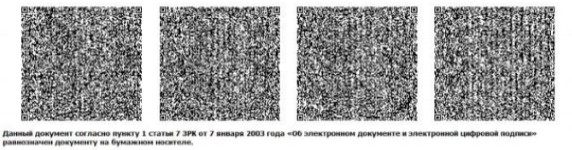                                       Заявление
                   на государственную регистрацию судна
             в международном судовом реестре Республики Казахстан
      1. Индивидуальный идентификационный номер / бизнес-  идентификационный номер услугополучателя
_______________________________________________________________
2. Наименование собственника (судовладельца) ______________________
3. Адрес собственника (судовладельца) ______________________________
4. Телефон и адрес электронной почты собственника (судовладельца) ____
5. Название судна ________________________________________________
6. Порт предыдущей регистрации и дата ее аннулирования / приостановления
(при наличии) ____________________________________________________
7. Срок действия решения на право плавания под Государственным флагом
Республики Казахстан (при наличии) _____________________________
8. Дата приостановления предыдущей регистрации (при наличии) ______
9. Дата завершения приостановления предыдущей регистрации (при наличии)
_______________________________________________________________
10. Район плавания судна _________________________________________
11. Порт регистрации _____________________________________________
12. Грузоподъемность судна (если применимо) __________________ тонн
13. Пассажировместимость (если применимо) ________________ человек
14. Тип главного двигателя судна (если применимо) __________________
15. Род движителей ______________________________________________
16. Количество винтов ___________________________________________
17. Осадка максимальная: с грузом ____ метров, порожним ______ метров
18. Регистровая вместимость: чистая______тонн, валовая__________ тонн
19. Максимальная скорость хода: с грузом ___ узлов, порожним ___ узлов
20. Количество и вместимость спасательных шлюпок и плотов _________
21. Регистрационный номер судна _________________________________
22. Идентификационный номер Международной морской организации
(при наличии) __________________________________________________
23. Позывной сигнал (при наличии) ________________________________
24. Тип судна ___________________________________________________
25. Год и место постройки судна ___________________________________
26. Материал корпуса ____________________________________________
27. Количество и мощность главных двигателей (при наличии) ________
28. Прежнее название судна (при наличии) __________________________
29. Вместимость танков: топливных ___, пресной воды __, балластных __
30. Размеры судна (в метрах): длина _________, ширина _________,
высота надводного борта ___________
31. Класс судна _________________________________________________
32. Мерительное свидетельство ____________________________________
(когда, кем выдано, номер)
33. Пассажирское свидетельство (при наличии)_______________________
(когда, кем выдано, номер, срок действия)
34. Свидетельство о годности к плаванию ___________________________
(когда, кем выдано, номер, срок действия)
35. Классификационное свидетельство ______________________________
(когда, кем выдано, срок действия)
36. Сведения об обременении судна (если применимо) _____________
(основание возникновения, реквизиты документов, срок)
37. Подпись и данные услугополучателя _________________________________
(фамилия, имя, отчество (при наличии)
Дата ________________                                (адрес услугополучателя)
                         Расписка об отказе в приеме документов
      Руководствуясь пунктом 2 статьи 20 Закона Республики Казахстан от 15 апреля 2013 года "О государственных услугах" отдел №__ филиала (с указанием адреса) Государственная корпорация "Правительство для граждан" (далее – услугодатель) отказывает в приеме документов на оказание государственной услуги "Государственная регистрация залога подвижного состава" ввиду представления Вами неполного пакета документов согласно перечню, предусмотренному стандартом государственной услуги, а именно:
      Наименование отсутствующих документов:
1) ________________________________________;
2) ________________________________________;
3) ….
Настоящая расписка составлена в 2 экземплярах по одному для каждой стороны. (фамилия, имя, отчество (при наличии) (работника услугодателя) (подпись), телефон__________
Получил: (фамилия, имя, отчество (при наличии) / подпись услугополучателя
"___" _________ 20__ года                                      Заявление
                   на государственную регистрацию морского судна
                               в бербоут-чартерном реестре
      1. Индивидуальный идентификационный номер / бизнес-идентификационный
номер услугополучателя ________________________________________
2. Название судна ______________________________________________
3. Срок действия решения на право плавания под Государственным флагом
Республики Казахстан __________________________________________
4. Наименование фрахтователя ____________________________________
5. Адрес, телефон, электронная почта фрахтователя ___________________
6. Район плавания судна __________________________________________
7. Порт регистрации на период фрахтования _________________________
8. Порт предыдущей регистрации __________________________________
9. Дата приостановления предыдущей регистрации ___________________
10. Дата завершения приостановления предыдущей регистрации ________
11. Грузоподъемность судна (если применимо) __________________ тонн
12. Пассажировместимость (если применимо) ________________ человек
13. Тип главного двигателя судна (если применимо) __________________
14. Род движителей ______________________________________________
15. Количество винтов ___________________________________________
16. Осадка максимальная: с грузом ____ метров, порожним ______ метров
17. Регистровая вместимость: чистая______тонн, валовая__________ тонн
18. Максимальная скорость хода: с грузом ___ узлов, порожним ___ узлов
19. Количество и вместимость спасательных шлюпок и плотов _________
20. Регистрационный номер судна _________________________________
21. Идентификационный номер Международной морской организации
(при наличии) __________________________________________________
22. Позывной сигнал (при наличии) ________________________________
23. Порт основной приписки ______________________________________
24. Тип судна ___________________________________________________
25. Год и место постройки судна ___________________________________
26. Материал корпуса ____________________________________________
27. Количество и мощность главных двигателей (при наличии) ________
28. Прежнее название судна (при наличии) __________________________
29. Вместимость танков: топливных ___, пресной воды __, балластных __
30. Размеры судна (в метрах): длина _________, ширина _________, высота
надводного борта ___________
31. Класс судна _________________________________________________
32. Мерительное свидетельство ____________________________________
(когда, кем выдано, номер)
33. Пассажирское свидетельство (при наличии)_______________________
(когда, кем выдано, номер, срок действия)
34. Свидетельство о годности к плаванию ___________________________
(когда, кем выдано, номер, срок действия)
35. Классификационное свидетельство ______________________________
(когда, кем выдано, срок действия)
36. Собственник судна ________________________________________________
(наименование, адрес, по праву какого государства зарегистрирован
(для юридических лиц); фамилия, имя, отчество (при наличии), гражданство,
адрес, индивидуальный идентификационный номер (для физических лиц),
телефон, электронная почта)
37. Обременение судна (если применимо) __________________________________
(основание возникновения, реквизиты документов, срок)
38. Подпись и данные услугополучателя ___________________________________
(фамилия, имя, отчество (при наличии)
Дата ________________                                      Заявление
                   на государственную регистрацию прав собственности на
                         строящееся судно в реестре строящихся судов
      1. Название судна ________________________________________________
2. Индивидуальный идентификационный номер / бизнес-  идентификационный номер собственника
_______________________________________________________________
3. Наименование собственника ____________________________________
4. Адрес, телефон, электронная почта собственника ___________________
5. Реквизиты документов, на основании которых зарегистрировано право _
6. Место строительства ____________________________________________
7. Наименование судостроительной организации ______________________
8. Порт регистрации ______________________________________________
9. Тип судна _____________________________________________________
10. Длина киля и другие основные технические данные о судне __________
11. Главный материал корпуса ______________________________________
12. Число и мощность главных двигателей (при наличии) _______________
13. Подпись и данные услугополучателя _____________________________
(фамилия, имя, отчество (при наличии)
Дата ________________  ҚАЗАҚСТАН РЕСПУБЛИКАСЫ РЕСПУБЛИКА КАЗАХСТАН КЕМЕНІ ТЕҢІЗ КЕМЕЛЕРІНІҢ МЕМЛЕКЕТТІК КЕМЕ ТІЗІЛІМІНЕН, ҚАЗАҚСТАН РЕСПУБЛИКАСЫНЫҢ ХАЛЫҚАРАЛЫҚ КЕМЕ ТІЗІЛІМІНЕН, БЕРБОУТ-ЧАРТЕР ТІЗІЛІМІНЕН, ЖАСАЛЫП ЖАТҚАН КЕМЕЛЕР ТIЗIЛIМIНЕН ШЫҒАРУ ТУРАЛЫ КУӘЛІК СВИДЕТЕЛЬСТВО ОБ ИСКЛЮЧЕНИИ СУДНА ИЗ ГОСУДАРСТВЕННОГО СУДОВОГО РЕЕСТРА МОРСКИХ СУДОВ, МЕЖДУНАРОДНОГО СУДОВОГО РЕЕСТРА РЕСПУБЛИКИ КАЗАХСТАН, БЕРБОУТ-ЧАРТЕРНОГО РЕЕСТРА, РЕЕСТРА СТРОЯЩИХСЯ СУДОВ
      Осымен, кеменің
Настоящим подтверждается, что судно
1. Атауы ______________________________________________________
Название
2. Мемлекеттік тіркеу порты ___________________________________
Порт государственной регистрации
3. Тіркеу нөмірі ______________________________________________
Регистрационный номер
4. Мемлекеттік тіркелген күні _________________________________
Дата государственной регистрации
5. Кеменің үлгісі______________________________________________
Тип судна
6. Жасалған орны мен жылы______________________________________
Место и год постройки
7. Ұзындығы____________________________________________________
Длина
8. Ені_________________________________________________________
Ширина
9. Биіктігі____________________________________________________
Высота
10. Меншiк иесi/кеме иеленушы және оның мекен жайы
Собственник/судовладелец и его адрес
______________________________________________________________
барлық тiркелген құқықтар мен ауыртпалықтар тоқтатыла отырып, Теңiз кемелерiнiң мемлекеттiк кеме тiзiлiмiнен / 
Қазақстан Республикасының халықаралық кеме тiзiлiмiнен / 
Бербоут-чартер тізілімінен / Жасалып жатқан кемелер тiзiлiмiнен шығарылғаны расталады.
исключено из Государственного судового реестра морских судов / Международного судового реестра Республики Казахстан / 
Бербоут-чартерного реестра / 
Реестра строящихся судов с прекращением всех зарегистрированных прав и обременений.
Уполномоченное лицо ________________________________________
Authorized person
Қолы_________________________________________________________
Подпись
Күні_________________________________________________________
Дата РЕСПУБЛИКА КАЗАХСТАН REPUBLIC OF KAZAKHSTAN СВИДЕТЕЛЬСТВО О ВРЕМЕННОМ ПРЕДОСТАВЛЕНИИ ПРАВА ПЛАВАНИЯ ПОД ГОСУДАРСТВЕННЫМ ФЛАГОМ РЕСПУБЛИКИ КАЗАХСТАН ИНОСТРАННОМУ МОРСКОМУ СУДНУ, ЗАФРАХТОВАННОМУ НА УСЛОВИЯХ БЕРБОУТ-ЧАРТЕРА CERTIFICATE OF TEMPORARY GRANTING THE RIGHT OF FOREIGN VESSEL NAVIGATION UNDER THE STATE FLAG OF THE REPUBLIC OF KAZAKHSTAN, CHARTERED ON THE BAREBOAT BASIS
      На основании данных, внесенных в бербоут-чартерный реестр / Международный судовой реестр
Республики Казахстан под № ___ от "___"_________ 20___ г., настоящим удостоверяется, что судну
_________________________________________________________________________
(название судна) (name of ship) разрешается плавание под Государственным флагом Республики Казахстан
с (from) "___" __________ 20__ г. по (till) "___" _________ 20___ г.
      This is to certify that according to the data entered into the Bareboat-chartering Register / 
International ship register of the Republic of Kazakhstan, this ship has been authorized to sail 
under the State flag of the Republic of Kazakhstan.                          Сведения о судне Ship's particulars
      1. Тип ___________________________________________________
Туре
2. Позывной сигнал ____________________________________________
Call sign
3. Номер Международной морской организации _____________________
International Maritime Organization number
4. Порт регистрации ___________________________________________
Port of registry
5. Место и время постройки ____________________________________
Place and year of build
6. Главный материал корпуса ___________________________________
Main material used to construct hull
7. Число и мощность двигателей _________________________________
Number of sets and output of engines
8. Главные размеры по мерительному свидетельству, выданному (кем) 
________________________ от "__"______ 20__ г., за №____
Principal dimensions according to tonnage certificate issued by
Длина________________________________________________________
Length
Ширина_______________________________________________________
Breadth
Высота борта__________________________________________________
Depth
Вместимость валовая____________________________________________
Gross tonnage
Вместимость чистая____________________________________________
Net tonnage
9. Прежние название и порт регистрации судна, если оно ранее плавало под иностранным флагом
____________________________________________________________
The previous name and port of registry of the ship if it sailed under foreign flag
Уполномоченное лицо ________________________________________
Authorized person
Подпись______________________________________________________
Signature
Дата__________________________________________________________
Date ҚАЗАҚСТАН РЕСПУБЛИКАСЫ РЕСПУБЛИКА КАЗАХСТАН ЖАСАЛЫП ЖАТҚАН КЕМЕГЕ АРНАЛҒАН МЕНШІК ҚҰҚЫҒЫН МЕМЛЕКЕТТІК ТІРКЕУ ТУРАЛЫ КУӘЛІК СВИДЕТЕЛЬСТВО О ГОСУДАРСТВЕННОЙ РЕГИСТРАЦИИ ПРАВ СОБСТВЕННОСТИ НА СТРОЯЩЕЕСЯ СУДНО
      Қазақстан Республикасының Жасалып жатқан кемелер тізіліміне ____ ж.
"__" ___ № ___ енгізілген деректер негізінде осымен
__________________________________________
кеменің атауы (егер бар болса) название судна (если оно имеется) кемесі
На основании данных, внесенных в Реестр строящихся судов Республики Казахстан 
под № ___ от "___" ___________ _____ года настоящим удостоверяется, что судно принадлежит
__________________________________________________________________________
(соның негізінде құқық тіркелген меншік иелері, құжаттар деректемелері)
(собственники, реквизиты документов на основании которых зарегистрировано право) тиесілі екендігі куәландырылады.                          Кеме туралы мәліметтер Сведения о судне
      1. Жасалу орны / Место строительства: _____
2. Жасайтын ұйымның атауы/ Наименование судостроительной организации: _____
3. Тіркеу порты / Порт регистрации: _____
4. Кеменің түрі / Тип судна: _________
5. Килінің ұзындығы және кеме туралы басқа да негізгі техникалық мәліметтер / 
Длина киля и другие основные технические данные о судне: ________
6. Корпустың бас материалы/ Главный материал корпуса: ___________
7. Машиналар саны мен қуаты/ Число и мощность машин: __________
Күні / Дата ____________
Уәкілетті тұлға / Уполномоченное лицо
					© 2012. РГП на ПХВ «Институт законодательства и правовой информации Республики Казахстан» Министерства юстиции Республики Казахстан
				
      Министр индустрии и инфраструктурного
развития Республики Казахстан 

Б. Атамкулов
Приложение к приказу
Министра индустрии и
инфраструктурного развития
Республики Казахстан
от 29 апреля 2020 года № 245Утверждены приказом
исполняющего обязанности
Министра по инвестициям и
развитию Республики Казахстан
от 24 февраля 2015 года № 165Приложение 1 к Правилам
государственной регистрации
судов и прав на нихФормаНачало таблицы
№ п/п
Дата регистрации и регистрационный номер
Название судна
Наименование собственника и его адрес
Наименование судовладельца и его адрес
Прежнее название судна (если оно ранее плавало под иностранным флагом)
Порт (место) предыдущей регистрации и дата ее аннулирования (если таковые имеются)
Тип и назначение судна
Позывной сигналПродолжение таблицы
Номер Международной морской организации
Район плавания судна
Год и место постройки, наименование судостроительной верфи,

№ проекта
Материал корпуса
Длина судна (в метрах)
Ширина судна (в метрах)
Осадка в грузу (в метрах)
Осадка порожним (в метрах)
Высота надводного бортаПродолжение таблицы
Мощность главных двигателей (тип и число, род топлива)
Грузоподъемность
Число пассажирских мест (человек)
Вместимость валовая
Вместимость чистая
Род движителей
Спасательные шлюпки (количество, общая вместимость)
Максимальная скорость хода в грузу (в узлах)
Максимальная скорость хода порожним (в узлах)Продолжение таблицы
Классификационные свидетельства (кем выдано, №, дата выдачи, срок действия)
Вместимость танков (топливной, балластной и пресной воды)
Число грузовых трюмов (танков), их кубатура
Сведения о выдаче дубликата свидетельств и иные примечания
Отметки об изменениях
Наименование и адрес доверительного управляющегоОкончание таблицы
Реквизиты документа о согласии собственника или уполномоченного органа о передаче судна в доверительное управление
№ и дата выдачи свидетельства о государственной регистрации ипотеки судна или строящегося судна
Имя и адрес залогодателя ипотеки
Имя и адрес залогодержателя ипотеки или сведения о том, что она установлена на предъявителя
Максимальный размер обязательства, обеспеченного ипотекой
Дата окончания ипотеки судна
Дата досрочного окончания ипотеки судна
Наименование и реквизиты документов, на основании которых прекращена государственная регистрация ипотекиФормаНачало таблицы
№ п/п
Дата регистрации и регистрационный номер
Название судна
Наименование собственника и его адрес
Наименование судовладельца и его адрес
Прежнее название судна (если оно ранее плавало под иностранным флагом)
Порт (место) предыдущей регистрации и дата ее аннулирования (если таковые имеются)
Тип и назначение судна
Позывной сигналПродолжение таблицы
Номер Международной морской организации
Район плавания судна
Год и место постройки наименование судостроительной верфи, № проекта
Материал корпуса
Длина судна (в метрах)
Ширина судна (в метрах)
Осадка в грузу (в метрах)
Осадка порожним (в метрах)
Высота надводного бортаПродолжение таблицы
Мощность главных двигателей (тип и число, место постройки, род топлива)
Грузоподъемность
Число пассажирских мест (человек)
Вместимость валовая
Вместимость чистая
Род движителей
Спасательные шлюпки (количество, общая вместимость)
Максимальная скорость хода в грузу (в узлах)
Классификационные свидетельства (кем выдано, №, дата выдачи)Продолжение таблицы
Количество и мощность лафетных стволов
Максимальная скорость хода порожним (в узлах)
Вместимость танков (топливной, балластной и пресной воды)
Число грузовых трюмов (танков), их кубатура
Сведения о выдаче дубликата свидетельств и иные примечания
Отметки об изменениях
Наименование и адрес доверительного управляющего
Реквизиты документа о согласии собственника или уполномоченного органа о передаче судна в доверительное управлениеОкончание таблицы
№ и дата выдачи свидетельства о государственной регистрации ипотеки судна или строящегося судна
Имя и адрес залогодателя ипотеки
Имя и адрес залогодержателя ипотеки или сведения о том, что она установлена на предъявителя
Максимальный размер обязательства, обеспеченного ипотекой
Дата окончания ипотеки судна
Дата досрочного окончания ипотеки судна
Наименование и реквизиты документов, на основании которых прекращена государственная регистрация ипотекиФормаНачало таблицы
№ п/п
Дата регистрации, регистрационный номер и срок действия решения на право плавания под Государственным флагом РК
Название судна
Наименование собственника и его адрес
Наименование фрахтователя и его адрес
Порт основной приписки
Порт приписки на время фрахтования
Тип и назначение судна
Позывной сигналПродолжение таблицы
Номер Международной морской организации
Район плавания судна
Год и место постройки
Материал корпуса
Длина судна (в метрах)
Ширина судна (в метрах)
Осадка в грузу (в метрах)
Осадка порожним (в метрах)
Высота надводного бортаПродолжение таблицы
Мощность главных двигателей (тип и число, место постройки, род топлива)
Грузоподъемность
Число пассажирских мест (человек)
Вместимость валовая
Вместимость чистая
Род движителейОкончание таблицы
Максимальная скорость хода в грузу (в узлах)
Классификационные свидетельства (кем выдано, №, дата выдачи)
Максимальная скорость хода порожним (в узлах)
Вместимость танков (топливной, балластной и пресной воды)
Число грузовых трюмов (танков), их кубатура
Сведения о выдаче дубликата свидетельств и иные примечания
Отметки об измененияхПриложение 2 к Правилам
государственной регистрации
судов и прав на нихФормаПриложение 3 к Правилам
государственной регистрации
судов и прав на них 
Стандарт государственной услуги "Государственная регистрация судов в Государственном судовом реестре морских судов"
Стандарт государственной услуги "Государственная регистрация судов в Государственном судовом реестре морских судов"
Стандарт государственной услуги "Государственная регистрация судов в Государственном судовом реестре морских судов"
1
Наименование услугодателя 
Морская администрация порта
2
Способы предоставления государственной услуги (каналы доступа) 
Прием заявления и выдача результата государственной услуги осуществляется через веб-портал "электронного правительства"
3
Срок оказания государственной услуги
2 (два) рабочих дня
4
Форма оказания государственной услуги
Электронная (полностью автоматизированная)
5
Результат оказания государственной услуги
свидетельство о праве плавания морского судна под Государственным флагом Республики Казахстан по форме согласно приложению 4 к настоящим Правилам;

свидетельство о праве собственности на судно по форме согласно приложению 5 к настоящим Правилам;

свидетельство об исключении судна из Государственного судового реестра морских судов по форме согласно приложению 17 к настоящим Правилам;

мотивированный ответ об отказе в оказании государственной услуги по форме согласно приложению 9 к настоящим Правилам.

Форма предоставления результата оказания государственной услуги: электронная.
6
Размер оплаты, взимаемой с услугополучателя при оказании государственной услуги, и способы ее взимания в случаях, предусмотренных законодательством Республики Казахстан
Сбор за оказание государственной услуги осуществляется по ставкам и в порядке, установленным Кодексом Республики Казахстан от 25 декабря 2017 года "О налогах и других обязательных платежах в бюджет (Налоговый кодекс)".

Ставки сбора составляют:

1) за государственную регистрацию – 60 МРП;

2) за перерегистрацию – 30 МРП.

Оплата суммы сбора осуществляется в наличной или безналичной форме через банки второго уровня и организации, осуществляющие отдельные виды банковских операций, или через платежный шлюз "электронного правительства".
7
График работы
1) услугодатель – с понедельника по пятницу, в соответствии с установленным графиком работы с 9.00 до 18.30 часов, за исключением выходных и праздничных дней, согласно Трудовому кодексу Республики Казахстан от 23 ноября 2015 года (далее – Кодекс) с перерывом на обед с 13.00 часов до 14.30 часов;

2) портал – круглосуточно, за исключением технических перерывов в связи с проведением ремонтных работ (при обращении услугополучателя после окончания рабочего времени, в выходные и праздничные дни согласно Кодексу, прием заявлений и выдача результатов оказания государственной услуги осуществляется следующим рабочим днем).
8
Перечень документов, необходимых для оказания государственной услуги
1) электронная копия документа, подтверждающего право собственности на судно;

2) электронная копия мерительного свидетельства;

3) электронная копия классификационного свидетельства;

4) электронная копия документа, удостоверяющего, что судно иностранного государства исключено из реестра, в котором зарегистрировано непосредственно до смены флага этого государства и не обременено ипотекой.
Для судов, находящихся в собственности лиц, указанных в пункте 11 настоящих Правил дополнительно необходимо предоставление письма от оператора по Северо-Каспийскому проекту, подтверждающее, что судно построено (приобретено) непосредственно для реализации Северо-Каспийского проекта и подлежит передаче полномочному органу по Северо-Каспийскому проекту в порядке, предусмотренном Соглашением о разделе продукции по Северному Каспию от 18 ноября 1997 года.
9
Основания для отказа в оказании государственной услуги, установленные законодательством Республики Казахстан
1) установление недостоверности документов, представленных услугополучателем для получения государственной услуги, и (или) данных (сведений), содержащихся в них;

2) несоответствие услугополучателя и (или) представленных материалов, объектов, данных и сведений, необходимых для оказания государственной услуги, требованиям, установленным настоящими Правилами;

3) в отношении услугополучателя имеется вступившее в законную силу решение (приговор) суда о запрещении деятельности или отдельных видов деятельности, требующих получения настоящей государственной услуги.
10
Иные требования с учетом особенностей оказания государственной услуги, в том числе оказываемой в электронной форме и через Государственную корпорацию
Контактные телефоны справочных служб по вопросам оказания государственной услуги указаны на интернет-ресурсе www.mid.gov.kz, единый контакт-центр по вопросам оказания государственных услуг: 1414.

Услугополучатель имеет возможность получения информации о статусе оказания государственной услуги в режиме удаленного доступа посредством "личного кабинета" портала, справочной службы услугодателя, Единого контакт-центра 1414, 8 800 080 7777.

Услугополучатель имеет возможность получения государственной услуги в электронной форме через портал при условии наличия ЭЦП.Приложение 4 к Правилам
государственной регистрации
судов и прав на нихформаПриложение 5 к Правилам
государственной регистрации
судов и прав на нихформаПриложение 6 к Правилам
государственной регистрации
судов и прав на нихформаПриложение 7 к Правилам
государственной регистрации
судов и прав на нихформаПриложение 8 к Правилам
государственной регистрации
судов и прав на них 
Стандарт государственной услуги "Выдача временного свидетельства на право плавания под Государственным флагом Республики Казахстан, в случае приобретения судна за границей"
Стандарт государственной услуги "Выдача временного свидетельства на право плавания под Государственным флагом Республики Казахстан, в случае приобретения судна за границей"
Стандарт государственной услуги "Выдача временного свидетельства на право плавания под Государственным флагом Республики Казахстан, в случае приобретения судна за границей"
1
Наименование услугодателя 
Загранучреждения Республики Казахстан
2
Способы предоставления государственной услуги (каналы доступа) 
Прием заявления и выдача результата государственной услуги осуществляется через:

1) веб-портал "электронного правительства" www.egov.kz, www.elicense.kz (далее ‒ портал);

2) загранучреждения Республики Казахстан.
3
Срок оказания государственной услуги
5 (пять) рабочих дней
4
Форма оказания оказания государственной услуги
Электронная / бумажная
5
Результат оказания государственной услуги
временное свидетельство на право плавания под Государственным флагом Республики Казахстан, в случае приобретения судна за границей по форме согласно приложению 6 к настоящим Правилам;

мотивированный ответ об отказе в оказании государственной услуги по форме согласно приложению 9 к настоящим Правилам.

Форма предоставления результата оказания государственной услуги: электронная / бумажная.
6
Размер оплаты, взимаемой с услугополучателя при оказании государственной услуги, и способы ее взимания в случаях, предусмотренных законодательством Республики Казахстан
Сбор за оказание государственной услуги осуществляется по ставкам консульского сбора в соответствии с Кодексом Республики Казахстан от 25 декабря 2017 года "О налогах и других обязательных платежах в бюджет (Налоговый кодекс)" и приказом Министра иностранных дел Республики Казахстан от 20 мая 2019 года № 11-1-4/227 "Об утверждении ставок консульского сбора за совершение консульских действий на территории иностранного государства" (зарегистрированный в Реестре государственной регистрации нормативных правовых актов за № 18702).

Оплата консульского сбора осуществляется в наличной или безналичной форме через банки второго уровня или организации, осуществляющие отдельные виды банковских операций или через платежный шлюз "электронного правительства".
7
График работы
1) услугодателя – с понедельника по пятницу, в соответствии с установленным графиком работы с 9.00 до 18.30 часов, за исключением выходных и праздничных дней, согласно Трудовому кодексу Республики Казахстан от 23 ноября 2015 года (далее – Кодекс) с перерывом на обед с 13.00 часов до 14.30 часов;

2) портала – круглосуточно, за исключением технических перерывов в связи с проведением ремонтных работ (при обращении услугополучателя после окончания рабочего времени, в выходные и праздничные дни согласно Кодексу, прием заявлений и выдача результатов оказания государственной услуги осуществляется следующим рабочим днем).
8
Перечень документов необходимых для оказания государственной услуги
1) для физических лиц:

документ, удостоверяющий личность услугополучателя (для идентификации личности);

документ, подтверждающий право собственности на судно;

документ, выданный властями государства предыдущей регистрации судна (если таковая имела место до даты подачи заявления), удостоверяющий, что судно исключено из реестра судов этого государства и не обременено ипотекой;

мерительное свидетельство;

классификационное свидетельство;

пассажирское свидетельство (для пассажирских судов);

документ, подтверждающий оплату консульского сбора.

2) для юридических лиц:

заверенные в установленном порядке копии учредительных документов услугополучателя (оригинал предъявляется для сверки);

документ, подтверждающий полномочия действовать от имени юридического лица;

документ, подтверждающий право собственности на судно;

документ, выданный властями государства предыдущей регистрации судна (если таковая имела место до даты подачи заявления), удостоверяющий, что судно исключено из реестра судов этого государства и не обременено ипотекой;

мерительное свидетельство;

классификационное свидетельство;

пассажирское свидетельство (для пассажирских судов);

документ, подтверждающий оплату консульского сбора.
9
Основания для отказа в оказании государственной услуги, установленные законодательством Республики Казахстан
1) установление недостоверности документов, представленных услугополучателем для получения государственной услуги, и (или) данных (сведений), содержащихся в них;

2) несоответствие услугополучателя и (или) представленных материалов, объектов, данных и сведений, необходимых для оказания государственной услуги, требованиям установленным настоящими Правилами;

3) в отношении услугополучателя имеется вступившее в законную силу решение (приговор) суда о запрещении деятельности или отдельных видов деятельности, требующих получения настоящей государственной услуги.
10
Иные требования с учетом особенностей оказания государственной услуги, в том числе оказываемой в электронной форме и через Государственную корпорацию
Контактные телефоны справочных служб по вопросам оказания государственной услуги указаны на интернет-ресурсе www.mfa.gov.kz, единый контакт-центр по вопросам оказания государственных услуг: 1414.

Услугополучатель имеет возможность получения информации о статусе оказания государственной услуги в режиме удаленного доступа посредством "личного кабинета" портала, справочной службы услугодателя, Единого контакт-центра 1414, 8 800 080 7777.

Услугополучатель имеет возможность получения государственной услуги в электронной форме через портал при условии наличия ЭЦП.Приложение 9 к Правилам
государственной регистрации
судов и прав на них 
[Наименование УО на государственном языке] реквизиты УО на государственном языке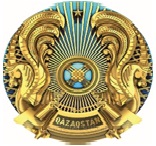 
[Наименование УО (на русском языке)] реквизиты УО на русском языке
Мотивированный отказ
Мотивированный отказ
Мотивированный отказ
Мотивированный отказ
Мотивированный отказ
Номер: [Номер]

Дата выдачи: [Дата выдачи]
Номер: [Номер]

Дата выдачи: [Дата выдачи]
Номер: [Номер]

Дата выдачи: [Дата выдачи]
[Наименование заявителя]
[Наименование заявителя]
[Наименование УО], рассмотрев Ваше заявление от [Дата заявки] года № [Номер заявки], сообщает об отказе в выдаче временного свидетельства на право плавания под Государственным флагом Республики Казахстан, в случае приобретения судна за границей / свидетельства о праве плавания морского судна под Государственным флагом Республики Казахстан / свидетельства о праве собственности на судно / свидетельства об исключении судна из Государственного судового реестра морских судов/международного судового реестра Республики Казахстан / свидетельства о временном предоставлении права плавания под Государственным флагом Республики Казахстан иностранному морскому судну, зафрахтованному на условиях бербоут-чартера / свидетельства о государственной регистрации прав собственности на строящееся судно.

[Причина отказа].
[Наименование УО], рассмотрев Ваше заявление от [Дата заявки] года № [Номер заявки], сообщает об отказе в выдаче временного свидетельства на право плавания под Государственным флагом Республики Казахстан, в случае приобретения судна за границей / свидетельства о праве плавания морского судна под Государственным флагом Республики Казахстан / свидетельства о праве собственности на судно / свидетельства об исключении судна из Государственного судового реестра морских судов/международного судового реестра Республики Казахстан / свидетельства о временном предоставлении права плавания под Государственным флагом Республики Казахстан иностранному морскому судну, зафрахтованному на условиях бербоут-чартера / свидетельства о государственной регистрации прав собственности на строящееся судно.

[Причина отказа].
[Наименование УО], рассмотрев Ваше заявление от [Дата заявки] года № [Номер заявки], сообщает об отказе в выдаче временного свидетельства на право плавания под Государственным флагом Республики Казахстан, в случае приобретения судна за границей / свидетельства о праве плавания морского судна под Государственным флагом Республики Казахстан / свидетельства о праве собственности на судно / свидетельства об исключении судна из Государственного судового реестра морских судов/международного судового реестра Республики Казахстан / свидетельства о временном предоставлении права плавания под Государственным флагом Республики Казахстан иностранному морскому судну, зафрахтованному на условиях бербоут-чартера / свидетельства о государственной регистрации прав собственности на строящееся судно.

[Причина отказа].
[Наименование УО], рассмотрев Ваше заявление от [Дата заявки] года № [Номер заявки], сообщает об отказе в выдаче временного свидетельства на право плавания под Государственным флагом Республики Казахстан, в случае приобретения судна за границей / свидетельства о праве плавания морского судна под Государственным флагом Республики Казахстан / свидетельства о праве собственности на судно / свидетельства об исключении судна из Государственного судового реестра морских судов/международного судового реестра Республики Казахстан / свидетельства о временном предоставлении права плавания под Государственным флагом Республики Казахстан иностранному морскому судну, зафрахтованному на условиях бербоут-чартера / свидетельства о государственной регистрации прав собственности на строящееся судно.

[Причина отказа].
[Наименование УО], рассмотрев Ваше заявление от [Дата заявки] года № [Номер заявки], сообщает об отказе в выдаче временного свидетельства на право плавания под Государственным флагом Республики Казахстан, в случае приобретения судна за границей / свидетельства о праве плавания морского судна под Государственным флагом Республики Казахстан / свидетельства о праве собственности на судно / свидетельства об исключении судна из Государственного судового реестра морских судов/международного судового реестра Республики Казахстан / свидетельства о временном предоставлении права плавания под Государственным флагом Республики Казахстан иностранному морскому судну, зафрахтованному на условиях бербоут-чартера / свидетельства о государственной регистрации прав собственности на строящееся судно.

[Причина отказа].
[Должность подписывающего]
[Должность подписывающего]
[фамилия, имя, отчество (в случае наличия) подписывающего]
[фамилия, имя, отчество (в случае наличия) подписывающего]
[фамилия, имя, отчество (в случае наличия) подписывающего]Приложение 10 к Правилам
государственной регистрации
судов и прав на нихФормаПриложение 11 к Правилам
государственной регистрации
судов и прав на них
Стандарт государственной услуги "Государственная регистрация судов в международном судовом реестре Республики Казахстан"
Стандарт государственной услуги "Государственная регистрация судов в международном судовом реестре Республики Казахстан"
Стандарт государственной услуги "Государственная регистрация судов в международном судовом реестре Республики Казахстан"
1
Наименование услугодателя 
Морская администрация порта
2
Способы предоставления государственной услуги (каналы доступа)
1) Некоммерческое акционерное общество "Государственная корпорация "Правительство для граждан";

2) веб-портал "электронного правительства" www.egov.kz.
3
Срок оказания государственной услуги
2 (два) рабочих дня.
4
Форма оказания оказания государственной услуги
Электронная (частично автоматизированная) и (или) бумажная
5
Результат оказания государственной услуги
1) для морского судна, находящегося на праве собственности:

свидетельство о праве плавания морского судна под Государственным флагом Республики Казахстан по форме согласно приложению 4 к настоящим Правилам;

свидетельство о праве собственности на судно по форме согласно приложению 5 к настоящим Правилам;

свидетельство об исключении судна из международного судового реестра Республики Казахстан по форме согласно приложению 17 к настоящим Правилам;

мотивированный ответ об отказе в оказании государственной услуги по форме согласно приложению 9 к настоящим Правилам;

2) для морского судна, предоставленного в пользование по бербоут-чартеру:

свидетельство о временном предоставлении права плавания под Государственным флагом Республики Казахстан иностранному морскому судну, зафрахтованному на условиях бербоут-чартера по форме согласно приложению 18 к Правилам;

мотивированный ответ об отказе в оказании государственной услуги по форме согласно приложения 9 к настоящим Правилам.

Форма предоставления результата оказания государственной услуги: электронная / бумажная.
6
Размер оплаты, взимаемой с услугополучателя при оказании государственной услуги, и способы ее взимания в случаях, предусмотренных законодательством Республики Казахстан
Сбор за оказание государственной услуги осуществляется по ставкам и в порядке, установленным Кодексом Республики Казахстан от 25 декабря 2017 года "О налогах и других обязательных платежах в бюджет (Налоговый кодекс)".

Ставки сбора составляют:

1) за государственную регистрацию морского судна – 60 МРП;

2) за перерегистрацию морского судна – 30 МРП.

Оплата суммы сбора осуществляется в наличной или безналичной форме через банки второго уровня и организации, осуществляющие отдельные виды банковских операций, или через платежный шлюз "электронного правительства".
7
График работы
1) услугодатель – с понедельника по пятницу, в соответствии с установленным графиком работы с 9.00 до 18.30 часов, за исключением выходных и праздничных дней, согласно Трудовому кодексу Республики Казахстан от 23 ноября 2015 года (далее – Кодекс) с перерывом на обед с 13.00 часов до 14.30 часов;

2) портал – круглосуточно, за исключением технических перерывов в связи с проведением ремонтных работ (при обращении услугополучателя после окончания рабочего времени, в выходные и праздничные дни согласно Кодексу, прием заявлений и выдача результатов оказания государственной услуги осуществляется следующим рабочим днем);

3) Государственная корпорация – с понедельника по субботу включительно, в соответствии графиком работы с 9.00 часов до 20.00 часов, без перерыва на обед, кроме выходных и праздничных дней, согласно трудовому законодательству Республики Казахстан.
8
Перечень документов необходимых для оказания государственной услуги
для регистрации морского судна, находящегося на праве собственности:

1) документ, подтверждающий право собственности на судно;

2) мерительное свидетельство;

3) классификационное свидетельство;

4) документ, удостоверяющий, что судно иностранного государства исключено из реестра, в котором зарегистрировано непосредственно до смены флага этого государства и не обременено ипотекой.

В случае действующей регистрации судна в Государственном судовом реестре морских судов представляются только свидетельство о праве плавания морского судна под Государственным флагом Республики Казахстан и свидетельство о праве собственности на судно.

Для морского судна, предоставленного в пользование по бербоут-чартеру, представляется только копия решения уполномоченного органа о временном предоставлении права плавания под Государственным флагом Республики Казахстан. 

В случае действующей регистрации судна в бербоут-чартерном реестре представляется только свидетельство о временном предоставлении права плавания под Государственным флагом Республики Казахстан иностранному морскому судну, зафрахтованному на условиях бербоут-чартера.
9
Основания для отказа в оказании государственной услуги, установленные законодательством Республики Казахстан
1) установление недостоверности документов, представленных услугополучателем для получения государственной услуги, и (или) данных (сведений), содержащихся в них;

2) несоответствие услугополучателя и (или) представленных материалов, объектов, данных и сведений, необходимых для оказания государственной услуги, требованиям установленным настоящими Правилами;

3) в отношении услугополучателя имеется вступившее в законную силу решение (приговор) суда о запрещении деятельности или отдельных видов деятельности, требующих получения настоящей государственной услуги.
10
Иные требования с учетом особенностей оказания государственной услуги, в том числе оказываемой в электронной форме и через Государственную корпорацию
Контактные телефоны справочных служб по вопросам оказания государственной услуги указаны на интернет-ресурсе www.mid.gov.kz, единый контакт-центр по вопросам оказания государственных услуг: 1414.

Услугополучатель имеет возможность получения информации о статусе оказания государственной услуги в режиме удаленного доступа посредством "личного кабинета" портала, справочной службы услугодателя, Единого контакт-центра 1414, 8 800 080 7777.

Услугополучатель имеет возможность получения государственной услуги в электронной форме через портал при условии наличия ЭЦП.Приложение 12 к Правилам
государственной регистрации
судов и прав на нихФормаПриложение 13 к Правилам
государственной регистрации
судов и прав на нихФормаПриложение 14 к Правилам
государственной регистрации
судов и прав на них
Стандарт государственной услуги "Государственная регистрация морских судов в бербоут-чартерном реестре"
Стандарт государственной услуги "Государственная регистрация морских судов в бербоут-чартерном реестре"
Стандарт государственной услуги "Государственная регистрация морских судов в бербоут-чартерном реестре"
1
Наименование услугодателя 
Морская администрация порта
2
Способы предос-тавления государ-ственной услуги (каналы доступа) 
Прием заявления и выдача результата государственной услуги осуществляется через веб-портал "электронного правительства"
3
Срок оказания государственной услуги
2 (два) рабочих дня
4
Форма оказания оказания государ-ственной услуги
электронная (полностью автоматизированная)
5
Результат оказания государственной услуги
свидетельство о временном предоставлении права плавания под Государственным флагом Республики Казахстан иностранному морскому судну, зафрахтованному на условиях бербоут-чартера по форме согласно приложению 18 к настоящим Правилам;

мотивированный отказ в оказании государственной услуги по форме согласно приложению 9 к настоящим Правилам.

Форма предоставления результата оказания государственной услуги: электронная.
6
Размер оплаты, взимаемой с услугополучателя при оказании государственной услуги, и способы ее взимания в случаях, предусмотренных законодательством Республики Казахстан
Сбор за оказание государственной услуги осуществляется по ставкам и в порядке, установленным Кодексом Республики Казахстан от 25 декабря 2017 года "О налогах и других обязательных платежах в бюджет (Налоговый кодекс)".

Ставки сбора составляют:

1) за государственную регистрацию морского судна – 60 МРП;

2) за перерегистрацию морского судна – 30 МРП.

Оплата суммы сбора осуществляется в наличной или безналичной форме через банки второго уровня и организации, осуществляющие отдельные виды банковских операций, или через платежный шлюз "электронного правительства".
7
График работы
1) услугодатель – с понедельника по пятницу, в соответствии с установленным графиком работы с 9.00 до 18.30 часов, за исключением выходных и праздничных дней, согласно Трудовому кодексу Республики Казахстан от 23 ноября 2015 года (далее – Кодекс) с перерывом на обед с 13.00 часов до 14.30 часов;

2) портал – круглосуточно, за исключением технических перерывов в связи с проведением ремонтных работ (при обращении услугополучателя после окончания рабочего времени, в выходные и праздничные дни согласно Кодексу, прием заявлений и выдача результатов оказания государственной услуги осуществляется следующим рабочим днем).
8
Перечень документов необходимых для оказания государственной услуги
9
Основания для отказа в оказании государственной услуги, установленные законодательством Республики Казахстан
1) установление недостоверности документов, представленных услугополучателем для получения государственной услуги, и (или) данных (сведений), содержащихся в них;

2) несоответствие услугополучателя и (или) представленных материалов, объектов, данных и сведений, необходимых для оказания государственной услуги, требованиям установленным настоящими Правилами;

3) в отношении услугополучателя имеется вступившее в законную силу решение (приговор) суда о запрещении деятельности или отдельных видов деятельности, требующих получения настоящей государственной услуги.
10
Иные требования с учетом особенностей оказания государственной услуги, в том числе оказываемой в электронной форме и через Государственную корпорацию
Контактные телефоны справочных служб по вопросам оказания государственной услуги указаны на интернет-ресурсе www.mid.gov.kz, единый контакт-центр по вопросам оказания государственных услуг: 1414.

Услугополучатель имеет возможность получения информации о статусе оказания государственной услуги в режиме удаленного доступа посредством "личного кабинета" портала, справочной службы услугодателя, Единого контакт-центра 1414, 8 800 080 7777.

Услугополучатель имеет возможность получения государственной услуги в электронной форме через портал при условии наличия ЭЦП.Приложение 15 к Правилам
государственной регистрации
судов и прав на нихФормаПриложение 16 к Правилам
государственной регистрации
судов и прав на них
Стандарт государственной услуги "Государственная регистрация прав собственности на строящееся судно в реестре строящихся судов"
Стандарт государственной услуги "Государственная регистрация прав собственности на строящееся судно в реестре строящихся судов"
Стандарт государственной услуги "Государственная регистрация прав собственности на строящееся судно в реестре строящихся судов"
1
Наименование услугодателя 
Морская администрация порта
2
Способы предос-тавления государст-венной услуги (каналы доступа) 
1) Некоммерческое акционерное общество "Государственная корпорация "Правительство для граждан";

2) веб-портал "электронного правительства" www.egov.kz.
3
Срок оказания государственной услуги
2 рабочих дня
4
Форма оказания оказания государс-твенной услуги
электронная (частично автоматизированная) и (или) бумажная
5
Результат оказания государственной услуги
свидетельство о государственной регистрации прав собственности на строящееся судно по форме, согласно приложению 19 к настоящим Правилам;

мотивированный ответ об отказе в оказании государственной услуги по форме, согласно приложению 9 к настоящим Правилам.

Форма предоставления результата оказания государственной услуги: электронная / бумажная.
6
Размер оплаты, взимаемой с услугополучателя при оказании государственной услуги, и способы ее взимания в случаях, предусмотренных законодательством Республики Казахстан
Сбор за оказание государственной услуги осуществляется по ставкам и в порядке, установленным Кодексом Республики Казахстан от 25 декабря 2017 года "О налогах и других обязательных платежах в бюджет (Налоговый кодекс)". Ставка сбора составляет 60 месячных расчетных показателей.

Оплата суммы сбора осуществляется в наличной или безналичной форме через банки второго уровня и организации, осуществляющие отдельные виды банковских операций, или через платежный шлюз "электронного правительства".
7
График работы
1) услугодатель – с понедельника по пятницу, в соответствии с установленным графиком работы с 9.00 до 18.30 часов, за исключением выходных и праздничных дней, согласно Трудовому кодексу Республики Казахстан от 23 ноября 2015 года (далее – Кодекс) с перерывом на обед с 13.00 часов до 14.30 часов;

2) портал – круглосуточно, за исключением технических перерывов в связи с проведением ремонтных работ (при обращении услугополучателя после окончания рабочего времени, в выходные и праздничные дни согласно Кодексу, прием заявлений и выдача результатов оказания государственной услуги осуществляется следующим рабочим днем);

3) Государственная корпорация – с понедельника по субботу включительно, в соответствии графиком работы с 9.00 часов до 20.00 часов, без перерыва на обед, кроме выходных и праздничных дней, согласно трудовому законодательству Республики Казахстан.
8
Перечень документов необходимых для оказания государственной услуги
1) договор на постройку судна;

2) письменное подтверждение судостроительной организации о закладке киля или заключение эксперта, подтверждающее проведение равноценных строительных работ.
9
Основания для отказа в оказании государственной услуги, установленные законодательством Республики Казахстан
1) установление недостоверности документов, представленных услугополучателем для получения государственной услуги, и (или) данных (сведений), содержащихся в них;

2) несоответствие услугополучателя и (или) представленных материалов, объектов, данных и сведений, необходимых для оказания государственной услуги, требованиям установленным настоящим Правилами;

3) в отношении услугополучателя имеется вступившее в законную силу решение (приговор) суда о запрещении деятельности или отдельных видов деятельности, требующих получения настоящей государственной услуги.
10
Иные требования с учетом особенностей оказания государственной услуги, в том числе оказываемой в электронной форме и через Государственную корпорацию
Контактные телефоны справочных служб по вопросам оказания государственной услуги указаны на интернет-ресурсе www.miid.gov.kz, единый контакт-центр по вопросам оказания государственных услуг: 1414.

Услугополучатель имеет возможность получения информации о статусе оказания государственной услуги в режиме удаленного доступа посредством "личного кабинета" портала, справочной службы услугодателя, Единого контакт-центра 1414, 8 800 080 7777.

Услугополучатель имеет возможность получения государственной услуги в электронной форме через портал при условии наличия ЭЦП.Приложение 17 к Правилам
государственной регистрации
судов и прав на нихформаПриложение 18 к Правилам
государственной регистрации
судов и прав на нихформаПриложение 19 к Правилам
государственной регистрации
судов и прав на нихформа